Verwendungsnachweis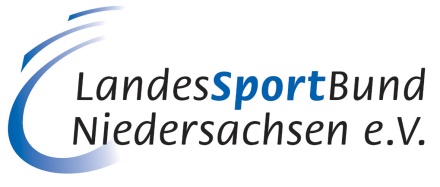 über die Förderung der Inklusion im und durch Sport	Die Fördermittel werden in voller Höhe benötigt.	Die Fördermittel werden nicht in voller Höhe benötigt. Es kommt zu einer 	Rückzahlung in Höhe von       Euro.Anlage: Durchgeführtes ProgrammHiermit erklären wir die Richtigkeit der gemachten Angaben.FördermittelempfängerFördermittelempfängerName des Vereins / Sportbundes / Landesfachverbandes:      Name des Vereins / Sportbundes / Landesfachverbandes:      Ansprechpartner/in:      Ansprechpartner/in:      Straße / Hausnummer:      PLZ /Ort:      Telefon-Nr.:      Fax-Nr.:      E-Mail:      E-Mail:      MaßnahmeMaßnahmeKurztitel der durchgeführten Maßnahme:      Kurztitel der durchgeführten Maßnahme:      Zielgruppe der Maßnahme:      Zielgruppe der Maßnahme:      Anzahl der Teilnehmenden mit Behinderung:    Anzahl der Teilnehmenden mit Behinderung:    Anzahl der Teilnehmenden ohne Behinderung:    Anzahl der Teilnehmenden ohne Behinderung:    Datum der Maßnahmevom  bis zum Welche inhaltlichen Ziele werden/wurden (kurz und ggf. mittel-bis langfristig) mit der Maßnahme verfolgt?Welche inhaltlichen Ziele werden/wurden (kurz und ggf. mittel-bis langfristig) mit der Maßnahme verfolgt?Was sind die Ergebnisse/Schlussfolgerungen der Maßnahme und was sind die weiteren Planungen?Was sind die Ergebnisse/Schlussfolgerungen der Maßnahme und was sind die weiteren Planungen?Tatsächlicher Kosten- und FinanzierungsplanTatsächlicher Kosten- und FinanzierungsplanTatsächlicher Kosten- und FinanzierungsplanTatsächlicher Kosten- und FinanzierungsplanTatsächlicher Kosten- und FinanzierungsplanTatsächlicher Kosten- und FinanzierungsplanAusgabenAusgabenAusgabenEinnahmenEinnahmenEinnahmenFahrtkosten     €     €Eigenanteil Antragsteller     €     €Unterkunft     €     €Teilnehmende     €     €Verpflegung     €     €Kommunen     €     €Honorare     €     €Stiftungen     €     €Assistenzleistungen     €     €Weitere (bitte benennen)     €Arbeitsmaterial (bitte aufschlüsseln)     €Weitere (bitte benennen)     €Arbeitsmaterial (bitte aufschlüsseln)     €Weitere (bitte benennen)     €Arbeitsmaterial (bitte aufschlüsseln)     €Weitere (bitte benennen)     €Arbeitsmaterial (bitte aufschlüsseln)     €Weitere (bitte benennen)Allgemeine Kosten (entsprechend Ziffer 8 – Allgemeine Abrechnungs-bestimmungen)     €Weitere (bitte benennen)Allgemeine Kosten (entsprechend Ziffer 8 – Allgemeine Abrechnungs-bestimmungen)     €Weitere (bitte benennen)Allgemeine Kosten (entsprechend Ziffer 8 – Allgemeine Abrechnungs-bestimmungen)     €Weitere (bitte benennen)Allgemeine Kosten (entsprechend Ziffer 8 – Allgemeine Abrechnungs-bestimmungen)     €Weitere (bitte benennen)LSB-Fördermittel:     €     €Summe:0,00€0,00€Summe:152,44€152,44€Ort, DatumRechtsverbindliche Unterschrift nach §26 BGB